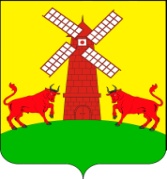 АДМИНИСТРАЦИЯ УПОРНЕНСКОГО СЕЛЬСКОГО ПОСЕЛЕНИЯ ПАВЛОВСКОГО РАЙОНА                                       ПОСТАНОВЛЕНИЕ                       от 26.04.2016							        № 44х.УпорныйПоложение о порядке сообщения муниципальными служащими о возникновении личной заинтересованности при исполнении должностных обязанностей, которая приводит или может привести к конфликту интересов в администрации Упорненского сельского поселения Павловского районаВ	 соответствии с пунктом 8 Указа Президента Российской Федерации от 22.12.2015 г. № 650 «О порядке сообщения лицами, замещающими отдельные государственные должности Российской Федерации, должности федеральной государственной службы, и иными лицами о возникновении личной заинтересованности при исполнении должностных обязанностей, которая приводит или может привести к конфликту интересов, и о внесении изменений в некоторые акты Президента Российской Федерации», руководствуясь Уставом Упорненского сельского поселения, п о с т а н о в л я ю:1. Утвердить Положение о порядке сообщения муниципальными служащими о возникновении личной заинтересованности при исполнении должностных обязанностей, которая приводит или может привести к конфликту интересов в администрации Упорненского сельского поселения Павловского района.2. Контроль за исполнением настоящего постановления оставляю за собой.3. Постановление вступает в силу со дня его обнародования.Глава Упорненского сельского поселения Павловского района                                          Б.В.Тыщенко ПРИЛОЖЕНИЕк постановлению администрацииУпорненского сельского поселения Павловского районаот 26.04.2016  № 44Положение о порядке сообщения муниципальными служащими о возникновении личной заинтересованности при исполнении должностных обязанностей, которая приводит или может привести к конфликту интересов в администрации Упорненского сельского поселения Павловского районаI.Общие положения1. Настоящим Положением определяется порядок сообщения муниципальными служащими администрации сельского поселения о возникновении личной заинтересованности при исполнении должностных обязанностей, которая приводит или может привести к конфликту интересов. Порядок распространяется на муниципальных служащих администрации Упорненского сельского поселения Павловского района.1.2. Под конфликтом интересов понимается ситуация, при которой личная заинтересованность служащего администрации Упорненского сельского поселения Павловского района  влияет или может повлиять на объективное исполнение им должностных обязанностей и при которой возникает или может возникнуть противоречие между личной заинтересованностью служащего и законными интересами граждан, организаций, общества, субъекта Российской Федерации или Российской Федерации, способное привести к причинению вреда этим законным интересам граждан, организаций, общества, субъекта Российской Федерации или Российской Федерации. 1.3. Под личной заинтересованностью служащего, которая влияет или может повлиять на объективное исполнение им должностных обязанностей, понимается возможность получения служащим при исполнении должностных обязанностей доходов (неосновательного обогащения) в денежной либо натуральной форме, доходов в виде материальной выгоды непосредственно для гражданского служащего, членов его семьи или лиц, указанных в пункте 5 части 1 статьи 16 Федерального закона от 27.07.2004 № 79-ФЗ «О государственной гражданской службе Российской Федерации» (родители, супруги, дети, братья, сестры, а также братья, сестры, родители, дети супругов и супруги детей), а также для граждан или организаций, с которыми гражданский служащий связан финансовыми или иными обязательствами.1.4. Личная заинтересованность служащего может возникать и в тех случаях, когда выгоду получают или могут получить иные, не указанные в пункте 1.3. настоящего Порядка лица.II. Порядок сообщенияслужащими о возникновении конфликта интересов2.1. Служащий обязан сообщить главе Упорненского сельского поселения Павловского района, своему непосредственному начальнику о возникшем конфликте интересов или о возможности его возникновения, как только ему станет об этом известно.2.2. О возникшем конфликте интересов служащий обязан в письменной форме сообщить, главе Упорненского сельского поселения Павловского района, своему непосредственному начальнику  не позднее рабочего дня, следующего за днем, когда служащему стало известно о возникшем конфликте интересов или о возможности его возникновения.2.3. При нахождении служащего в служебной командировке, не при исполнении должностных (служебных) обязанностей и вне пределов места работы о возникшем конфликте интересов или о возможности его возникновения он обязан сообщить с помощью любых доступных средств связи, главе Упорненского сельского поселения Павловского района, своему непосредственному начальнику  не позднее рабочего дня, следующего за днем, когда служащему стало известно о возникшем конфликте интересов или о возможности его возникновения, а по прибытии к месту работы - в письменной форме в тот же день сообщить об этом главе Упорненского сельского поселения Павловского района, своему непосредственному начальнику.2.4. Уведомление о возникшем конфликте интересов или о возможности его возникновения (далее - уведомление) оформляется служащим по формам, являющимися Приложением № 1 (при возникновении конфликтов интересов или возможности его возникновения) и Приложением № 2 (при склонении служащего к совершению коррупционных действий) к настоящему порядку.Уведомление подписывается служащим лично с указанием даты его составления и визируется непосредственным начальником служащего.2.5. К уведомлению могут прилагаться имеющиеся у служащего материалы, подтверждающие обстоятельства, доводы и факты, изложенные в уведомлении.2.6. Уведомление передается (направляется) служащим в Общий  отдел администрации Упорненского сельского поселения Павловского района.III. Порядок рассмотрения поступивших сообщений служащих о возникновении конфликта интересов3.1. Уведомление в день поступления регистрируется ответственным лицом администрации Упорненского сельского поселения Павловского района по профилактике коррупционных и иных правонарушений в Журнале регистрации уведомлений о возникшем конфликте интересов или о возможности его возникновения (далее - Журнал).3.2. Журнал оформляется по форме, являющейся Приложением № 3 к настоящему Порядку.3.4. Для Журнала должно быть выделено отдельное номенклатурное дело. Журнал должен быть прошит, пронумерован, а также заверен печатью администрации Упорненского сельского поселения Павловского района.3.5. После регистрации в Журнале поступившего уведомления, ответственное лицо администрации Упорненского сельского поселения Павловского района по профилактике коррупционных и иных правонарушений выдает служащему талон-уведомление о его принятии (Приложение № 4).3.5. Отказ в принятии, регистрации уведомления, а также отказ в выдаче копии такого уведомления с отметкой о регистрации не допускается.3.6. Ответственное лицо администрации Упорненского сельского поселения Павловского района по профилактике коррупционных и иных правонарушений в течение 3 (трех) рабочих дней докладной запиской направляет уведомление главе администрации Упорненского сельского поселения Павловского района.3.7. В докладной записке на имя главы администрации Упорненского сельского поселения Павловского района должны содержаться следующие выводы и предложения:а) об отсутствии признаков конфликта интересов;б) о наличии признаков конфликта интересов и мерах по его предотвращению (урегулированию);в) об организации проверки по установлению факта конфликта интересов;г) о рассмотрении уведомления на заседании Комиссии  по соблюдению требований к служебному поведению и урегулированию конфликта интересов.3.8. К уведомлению прилагаются представленные служащим материалы, подтверждающие обстоятельства, доводы и факты, изложенные в уведомлении.3.9. рассмотрев уведомление, принимает соответствующее решение в виде резолюции на поступившей докладной записке.3.10. Оригинал уведомления хранится в личном деле служащего, представившего уведомление. Копия уведомления вместе с материалами, подтверждающими обстоятельства, доводы и факты, изложенные в уведомлении, хранится в отдельном деле Общего отдела администрации Упорненского сельского поселения Павловского района.IV. Ответственность служащихза несоблюдение настоящего Порядка4.1. Невыполнение служащим обязанностей, предусмотренных разделом II настоящего Порядка, является основанием для привлечения его к ответственности в соответствии с законодательством Российской Федерации.4.2. Непринятие служащим, являющимся стороной конфликта интересов, мер по предотвращению или урегулированию конфликта интересов является правонарушением, влекущим увольнение служащего с государственной службы. Выяснение обстоятельств непринятия служащим мер по предотвращению и урегулированию конфликта интересов должно осуществляться в рамках проверки, проводимой ответственным лицом администрации Упорненского сельского поселения Павловского района по профилактике коррупционных и иных правонарушений.4.3. Предотвращение или урегулирование конфликта интересов может состоять в изменении должностного или служебного положения служащего, являющегося стороной конфликта интересов, вплоть до его отстранения от исполнения должностных (служебных) обязанностей в установленном порядке, и (или) в отказе его от выгоды, явившейся причиной возникновения конфликтов интересов.4.4. В случае установления признаков дисциплинарного проступка либо факта совершения служащим деяния, содержащего признаки административного правонарушения или состава преступления, данная информация представляется главе администрации Упорненского сельского поселения Павловского района для решения вопроса о проведении служебной проверки и применения мер ответственности, предусмотренных нормативными правовыми актами Российской Федерации, либо передается в правоохранительные органы по подведомственности.V. Заключительные положения5.1. Применение мер по предотвращению конфликта интересов может осуществляться по инициативе служащего и не связываться с его обязанностями, установленными законодательством о государственной службе и противодействии коррупции. 5.2. Служащий вправе обратится   с ходатайством  к главе администрации Упорненского сельского поселения Павловского района об установлении соответствующей комиссией, имеются ли или будут ли иметься в конкретной сложившейся или возможной ситуации признаки нарушения им требований об урегулировании конфликта интересов.Глава Упорненского сельскогопоселения Павловского района                                                Б.В.ТыщенкоПРИЛОЖЕНИЕ № 1к постановлению администрацииУпорненского сельского поселенияПавловского районаот 26.04.2016  № 44(Ф.И.О., должность представителя нанимателя)__________________________________(наименование государственного органа)от _______________________________(Ф.И.О., должность государственного служащего)УВЕДОМЛЕНИЕо возникшем конфликте интересов или о возможности его возникновенияВ соответствии со ст. 19 Федерального закона от 27.07.2004 № 79-ФЗ «О государственной гражданской службе Российской Федерации» (с последующими изменениями) и ст. 11 Федерального закона от 25.12.2008 № 273-ФЗ «О противодействии коррупции» (с последующими изменениями) сообщаю:________________________________________________________________________________________________________________________________________________________________________________________________________________________________________________________________________________________________________________________________________________________________________________________________(описывается ситуация, при которой личная заинтересованность гражданского служащего влияет или может повлиять на объективное исполнение им должностных обязанностей и при которой возникает или может возникнуть противоречие между личной заинтересованностью гражданского служащего и законными интересами граждан, организаций, общества, субъекта Российской Федерации или Российской Федерации, способное привести к причинению вреда этим законным интересам граждан, организаций, общества, субъекта Российской Федерации или Российской Федерации)__________ _____________(дата) (подпись)______________________________(Ф.И.О., должность непосредственного начальника)__________ _____________(дата) (подпись)ПРИЛОЖЕНИЕ № 2к постановлению администрацииУпорненского сельского поселенияПавловского районаот 26.04.2016  № 44___________________________________(Ф.И.О., должность представителя нанимателя (работодателя)от __________________________________(Ф.И.О., должность гражданского или муниципального служащего)УВЕДОМЛЕНИЕо факте обращения в целях склонения гражданского служащегок совершению коррупционных правонарушенийСообщаю, что:1. ________________________________________________________________(описание обстоятельств, при которых стало известноо случаях обращения к гражданскому или муниципальному служащему в связис исполнением им служебных обязанностей каких-либо лиц в целях склонения его к совершению коррупционных правонарушений)_____________________________________________________________________(дата, место, время, другие условия)_____________________________________________________________________2. _______________________________________________________________(сведения о коррупционных правонарушениях, которые должен был бы совершить гражданский или муниципальный служащий по просьбе обратившихся лиц)_____________________________________________________________________3. ___________________________________________________________________(сведения о физическом (юридическом) лице, склоняющем к коррупционному правонарушению)_____________________________________________________________________4. ________________________________________________________________(способ и обстоятельства склонения к коррупционному правонарушению (подкуп, угроза, обман и т.д.), а также информация об отказе (согласии) принять предложение лица о совершении коррупционного правонарушения)____________________________________________________________________________________________________________________________________________________ ___________ ______________________(дата) (подпись) (инициалы и фамилия)ПРИЛОЖЕНИЕ №  3 к постановлению администрацииУпорненского сельского поселенияПавловского районаот 26.04.2016 № 44Журнал регистрации уведомлений о сообщении муниципальными служащими администрации сельского поселения о возникновении личной заинтересованности при исполнении должностных обязанностей, которая приводит или может привести к конфликту интересовПРИЛОЖЕНИЕ № 4к постановлению администрацииУпорненского сельского поселенияПавловского районаот 26.04.2016  № 44№Дата поступления уведомленияСведения о муниципальном служащем, направившем уведомлениеСведения о муниципальном служащем, направившем уведомлениеСведения о муниципальном служащем, направившем уведомлениеСведения о муниципальном служащем, направившем уведомлениеКраткое содержание уведомления№Дата поступления уведомленияФ.И.О.ДолжностьНаименование подразделенияКонтактный номер телефонаКраткое содержание уведомленияТалон-корешок№_____Уведомление принято от________________________________(Ф.И.О. гражданского или муниципального служащего)Краткое содержание уведомления________________________________________________________________________________________________________________________________________(подпись и должность лица, принявшего уведомление)«_____»______________20____г._______________________________(подпись лица, получившего талон-уведомление)«_____»______________20____г.Талон-уведомление№_____Уведомление принято от______________________________________________________________________________________(Ф.И.О. гражданского или муниципального служащего)Краткое содержание уведомления___________________________________________________________________________________________________________________________________________________________________________________________________________________________________________________________________________________________________Уведомление принято_________________________________________________________________________________________(Ф.И.О., должность лица, принявшего уведомление)_____________________________________________________(номер по журналу)«_____»______________20____г._____________________________________________________(подпись гражданского или муниципального служащего, принявшего уведомление